Муниципальное образовательное учреждениедополнительного профессионального образования«Городской центр развития образования»Аттестационная работа«Технологическая карта ООД с детьми 6-7 летпо теме « Кукольный спектакль из оригами »в рамках курсов повышения квалификации«Участие в конкурсе профессионального мастерства как средствопрофессионально-творческого развития педагога »Работу выполнила:Софронова Ирина Сергеевна, воспитатель, МДОУ «Детский сад № 91»г. Ярославль, 2021Муниципальный этап Всероссийского профессионального конкурса«Воспитатель года России»(XIX конкурс профессионального мастерства педагогов дошкольного образования «Золотой фонд»)Технологическая карта организованной образовательной деятельностис детьми 6-7 летТема: «Кукольный спектакль из оригами»Софронова Ирина Сергеевна, воспитатель,  МДОУ «Детский сад № 91»г. Ярославль, 2021Конспект организованной образовательной деятельностиСофронова И.С., воспитатель МДОУ «Детский сад № 91»Тема: «Кукольный спектакль из оригами»                                             Возраст: подготовительная группаЦель воспитателя: Создать условия для самостоятельной коллективно-творческой деятельности детейЦель детей: Помочь младшим детям выбрать себе другаЗадачи:Предварительная работа с детьми: Чтение  и обсуждение русской народной сказки «Как собака друга искала», образовательная деятельность с детьми по прикладному творчеству (техника оригами, работа по схемам), беседа с детьми о театральных профессиях, участие детей в изготовлении декораций (ёлки, домик, будка для собаки)Виды деятельности в ходе ООД: речевая, театрализованная, игровая, коммуникативная, продуктивнаяОборудование и материалы к ООД: магнитная доска, мультимедиа аппаратура, ширмаТекст сценария сказки «Как собака друга искала», 4 картинки к сказке (собака, заяц, медведь, волк), 4 схемы оригами животных, цветной картон тонкий 3 цветов (серый, коричневый, чёрный), 15*15 см квадрат, разрезанные на 2 треугольника по диагонали, фломастеры, 4 палочки для крепления, пластилин Ход НОД: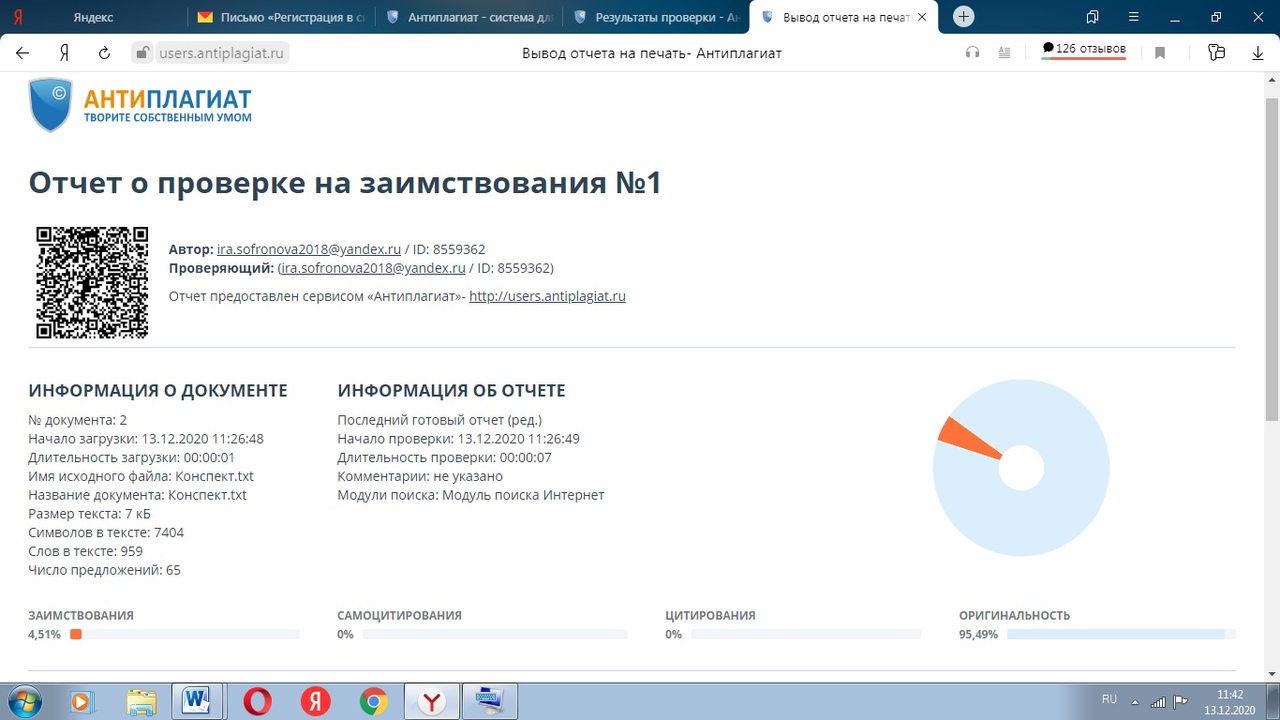 Приложение 1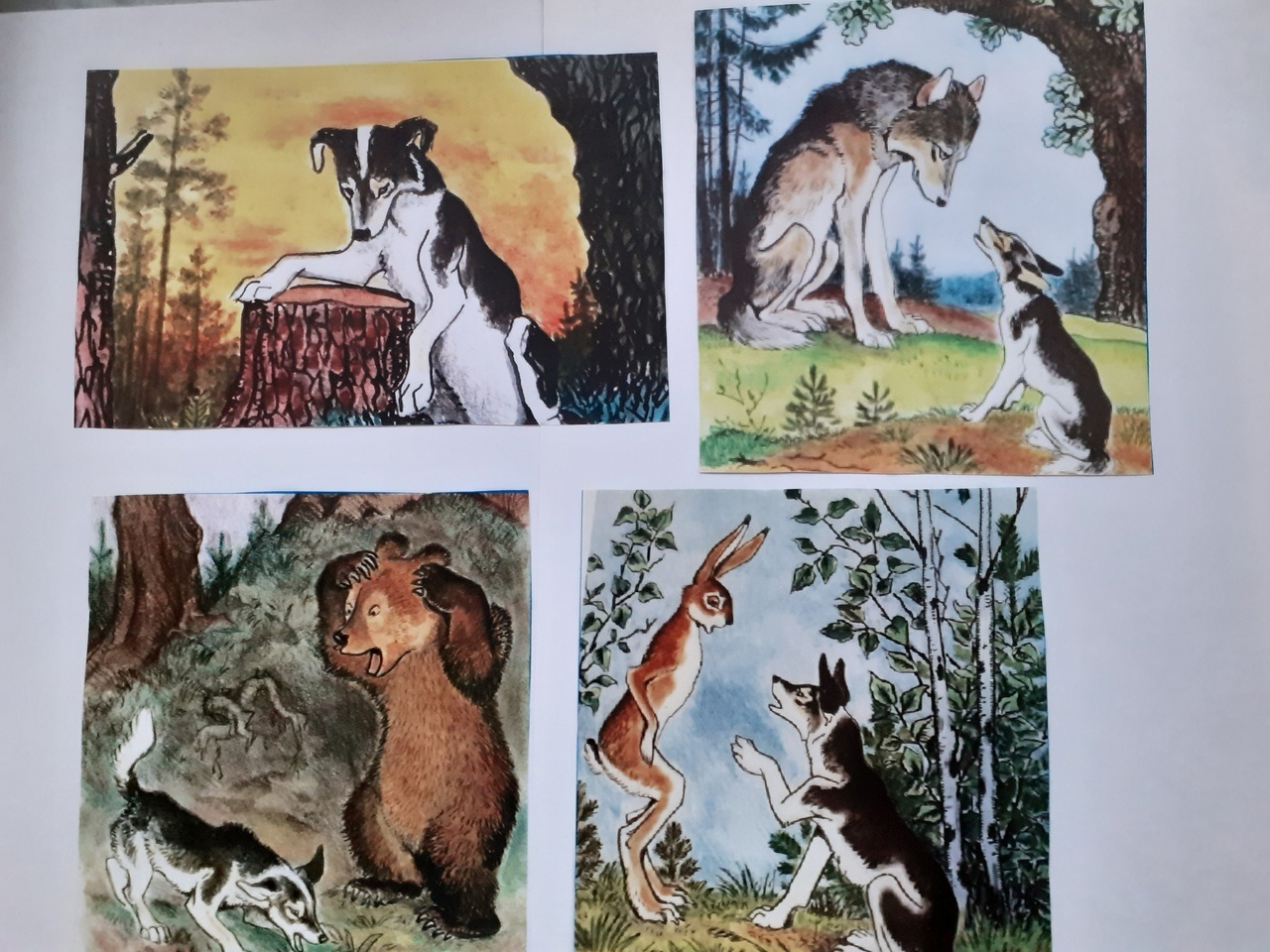 Приложение 2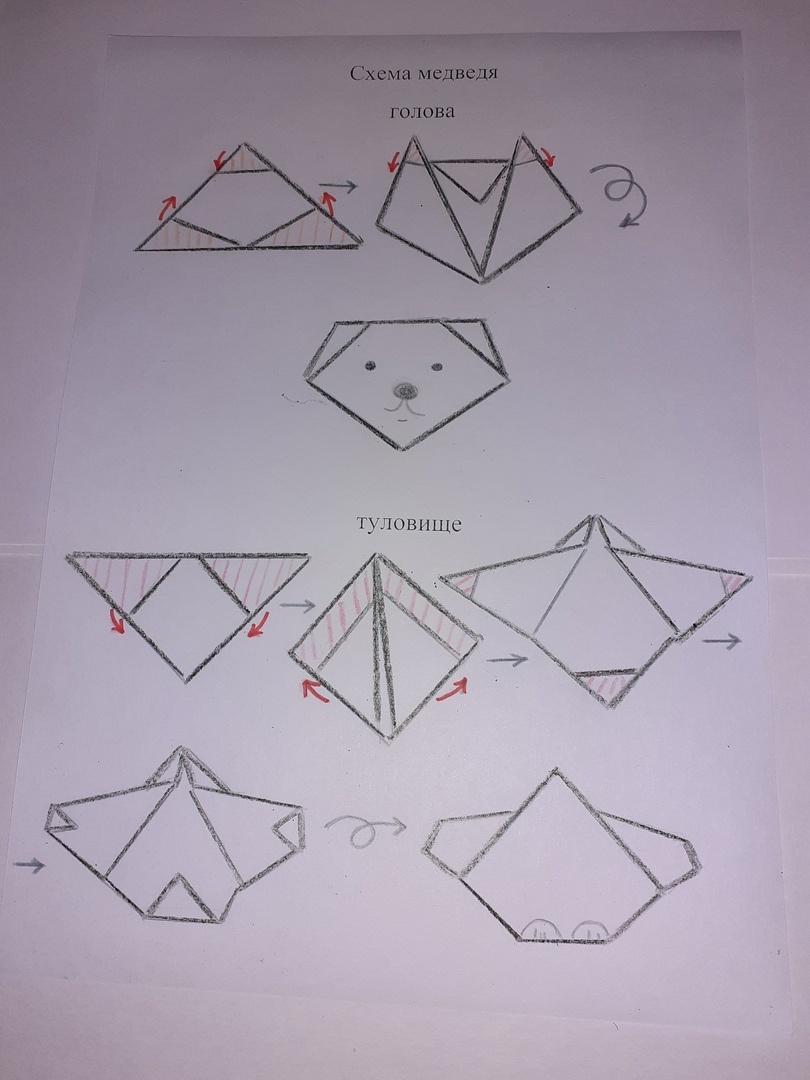 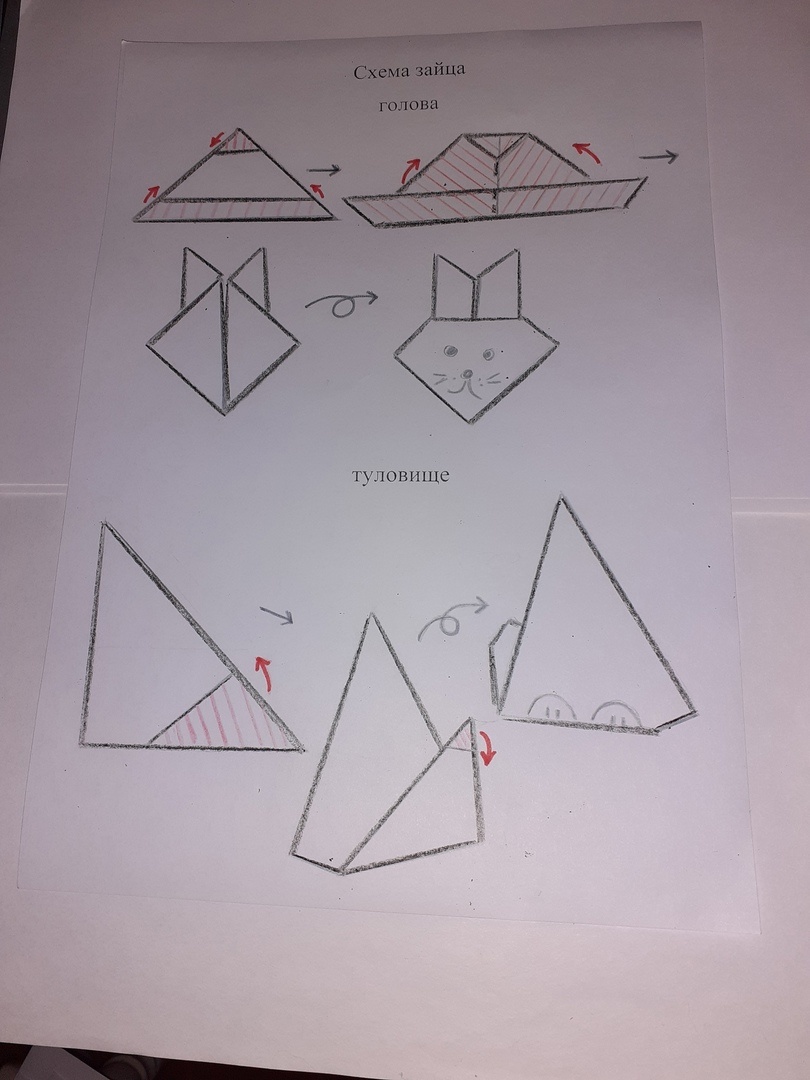 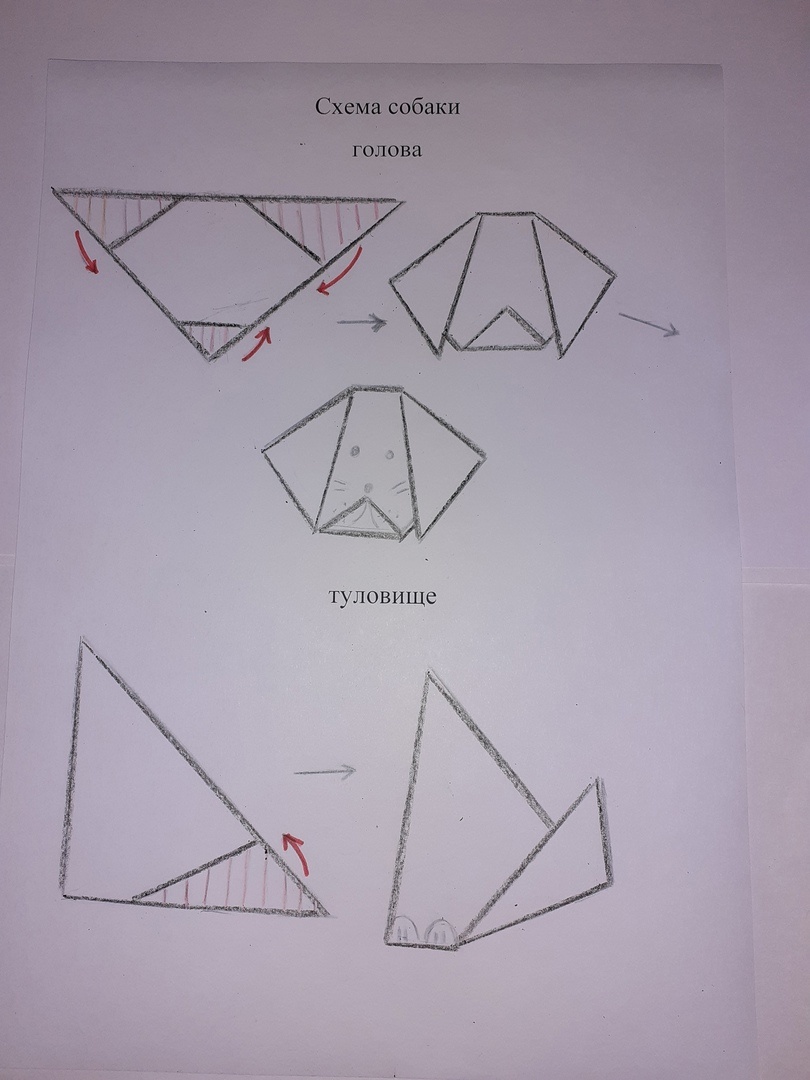 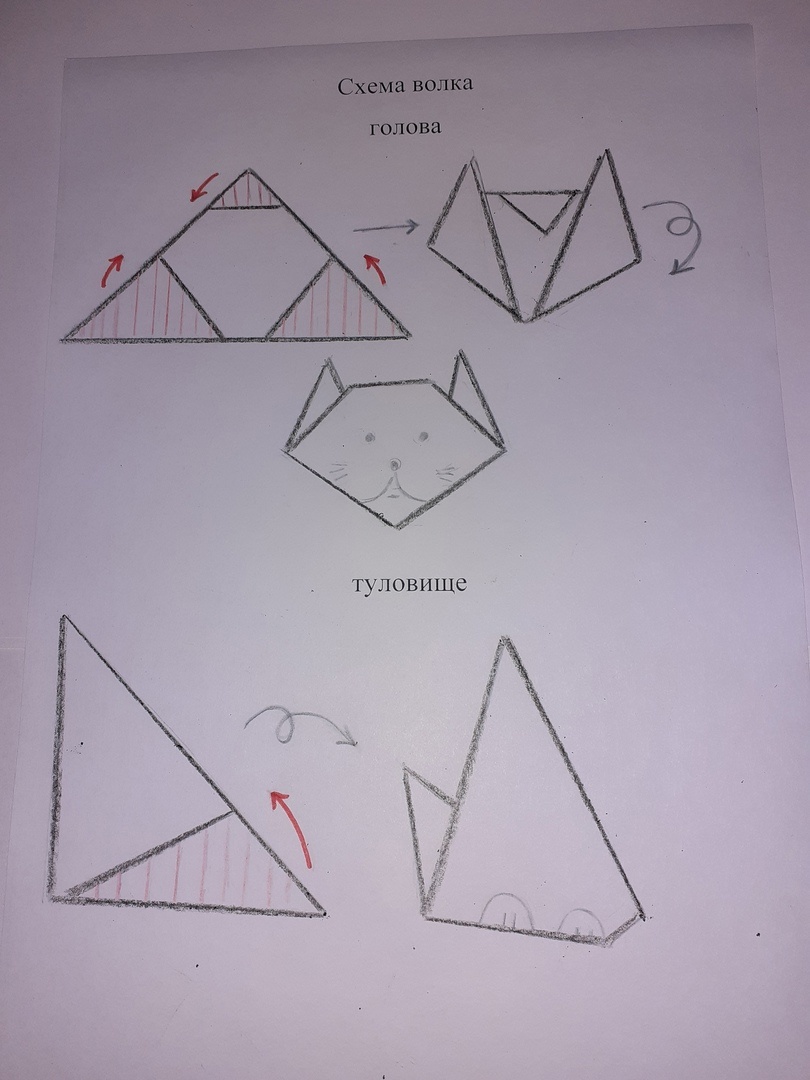 Приложение 3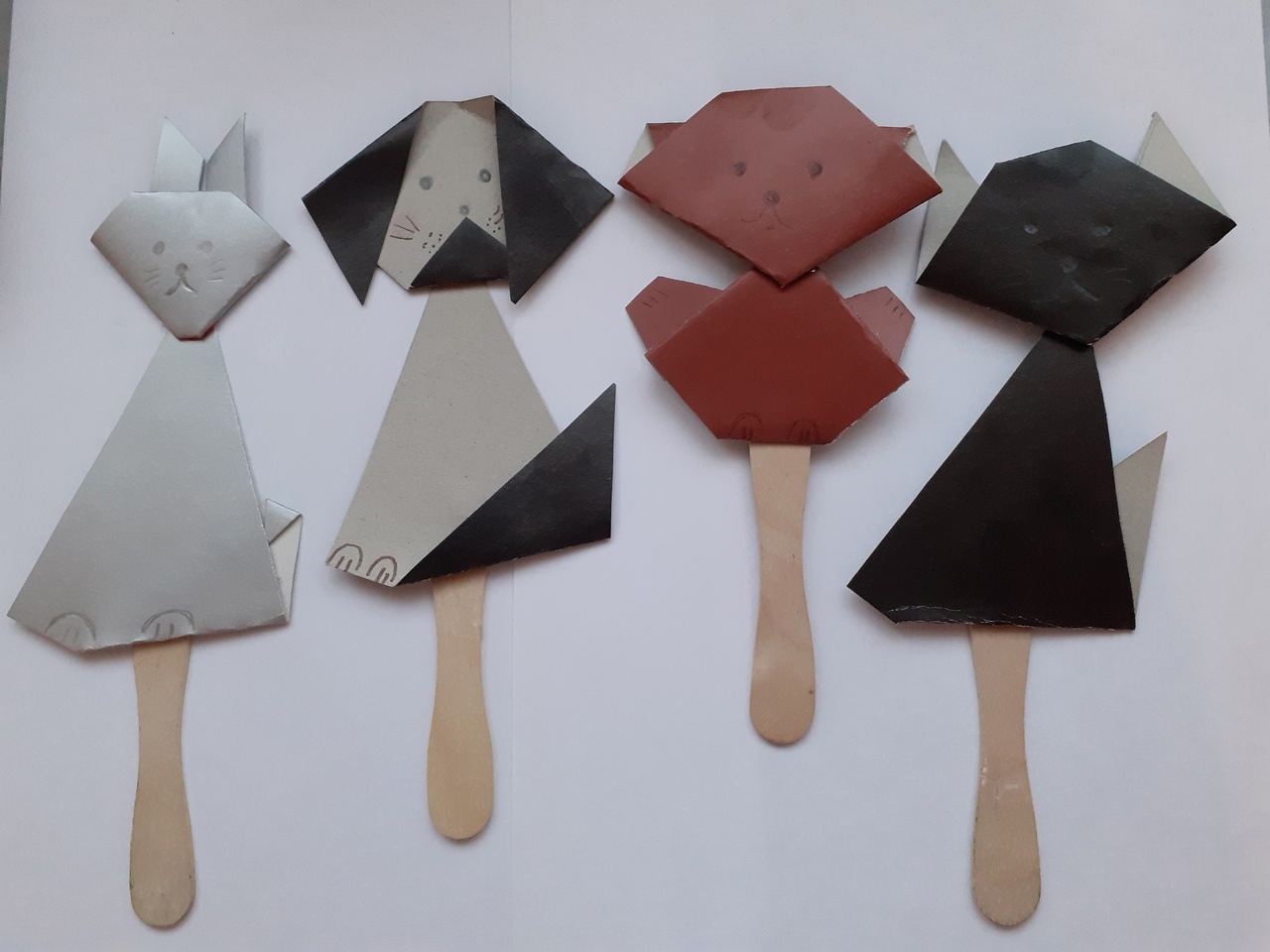 Приложение 4Сценарий кукольного спектакля  «Как собака друга искала»Действующие лица: Рассказчик, Собака, Заяц, Волк, МедведьАтрибуты: ширма (на ширме прикреплены ёлки, домик человека, будка для собаки)герои сказки (собака, заяц, волк, медведь)Рассказчик: Давным-давно в лесу жила собака. Одна-одинешенька. Скучно ей было. Захотелось собаке друга найти. Такого, который никого не боялся бы. Встретила собака в лесу зайца и говорит емуСобака: Давай, зайка, с тобой дружить, вместе жить!Заяц: ДавайРассказчик: Вечером нашли они себе местечко для ночлега и легли спать. Ночью бежала мимо них мышь, собака услышала шорох да как вскочит, как залает громко.Собака: Ав-ав-авРассказчик: Заяц в испуге проснулся, уши от страха трясутся.Заяц: Зачем лаешь?  Вот услышит волк, придет сюда и нас съест.Рассказчик: Неважный это друг, — подумала собака. — Волка боится. Волк, наверно, никого не боится  и пошла искать волка. Встретила его в глухом овраге и говоритСобака: Давай, волк, с тобой дружить, вместе жить!Волк: Давай! Вдвоем веселее будет.Рассказчик: Ночью легли они спать. Мимо лягушка прыгала, собака услышала да как вскочит, как залает громко.Собака: Ав-ав-авРассказчик: Волк в испуге проснулся и давай ругать собакуВолк: Зачем лаешь! Услышит медведь, придет сюда и разорвет нас.Рассказчик: И волк боится, — подумала собака. — Уж лучше мне подружиться с медведем,  и пошла к медведю.Собака: Медведь, давай дружить, вместе жить!Медведь: Ладно, пошли ко мне в берлогу.Рассказчик: Наступила ночь. Легли они спать. А ночью собака услышала, как мимо берлоги уж полз, вскочила и залаяла. Собака: Ав-ав-авРассказчик: Медведь перепугался и ну бранить собаку:Медведь: Перестань. Придет человек, шкуры с нас снимет.Рассказчик: Ну и дела! — думает собака. — И этот оказался трусливым. Сбежала она от медведя и пошла к человеку. Человек  накормил собаку, теплую конуру ей построил возле своей избы. Ночью собака лает — дом охраняет. А человек не ругает её за это — спасибо говорит. С тех пор собака и человек живут вместе.Виды задачИнтеграция образовательных областей1.Обучающие1.1 Формировать умение коллективно планировать деятельность;1.2 Упражнять в умении договариваться, работать в паре, команде;1.3 Создавать условия для импровизации;1.4 Совершенствовать умение делать поделку в технике оригами, работать по схеме;Социально-коммуникативное развитиеРечевое развитиеХудожественно-эстетическое развитие2.Развивающие2.1Развивать умения рассуждать, слушать друг друга, запоминать свою роль, высказывать своё мнение, участвовать в диалоге, анализе своей деятельности;2.2 Развивать навык действовать по предложенному плану, выполнять поставленную задачу;2.3 Развивать мелкую моторику рук;Речевое развитиеПознавательное развитие3.Воспитательные:3.1 Воспитывать отзывчивость у детей на просьбу взрослого, сверстника;3.2 Воспитывать аккуратность при выполнении самостоятельной  деятельности;3.3 Воспитывать артистические качества, раскрывать творческий потенциал детей;3.4 Воспитывать привычку сохранять правильную осанку в различных видах деятельности; Социально-коммуникативное развитиеХудожественно-эстетическое развитиеРечевое развитиеФизическое развитиеЭтапы НОДПродолжительностьЗадачиМетоды, приёмы, технологииХодАнализ ООД1.Организационный  этап (подготовка к НОД)2 мин.2.1Эмоциональный настройОпрос детей-Ребята, а у вас сегодня хорошее настроение? А у вас есть друзья? Почему тебе нравится твой друг? (ответы детей) Здорово, что у вас есть друзья.2.Мотивационно-побудительный 2 мин.3.12.1Проявление любознательностиЭмоциональный отклик на просьбуОбсуждение просьбыПринятие детьми предстоящей деятельности-Ребята, сегодня на электронную почту группы пришло  письмо. Хотите его услышать?«Дорогие ребята! Меня зовут Надежда Петровна. Я работаю воспитателем группы. Моим детям по 4 года, но они не знают, как выбрать себе друга. Я слышала, что вы очень дружные и умные ребята.  Очень прошу показать кукольный спектакль о выборе друга для моих детей».-Ребята, что вы поняли из письма? (нужна помощь воспитателю, показать кукольный спектакль для детей о выборе друга) Поможем Надежде Петровне?3.Этап выявления знаний у детей3 мин.2.1Беседа с детьмиРабота с картинкамиАктуализация последовательности Вопросы к детям-Ребята, а какую сказку о выборе друга мы с вами читали? (сказка «Как собака друга искала») Давайте вспомним, с кем собака хотела подружиться (заяц, волк, медведь). Воспитатель акцентирует внимание на последовательность появления героев сказки. -Ребята, а кого сначала встретила собака? (воспитатель выставляет картинки на доску)Приложение № 1  Почему не получилось подружиться собаке с этими животными?  (заяц – трусливый, волк – боязливый, медведь - осторожный) А с кем получилось подружиться собаке? (с человеком, он заботливый, а собака именно такого друга себе искала)4. Этап планирования предстоящей деятельности  2 мин.1.11.2Обсуждение вариантовПодбадривание детейПланирование этапов деятельностиСамостоятельноеделение детей на пары-Ребята, а мы сможем сделать героев сказки? А из какого материала мы сможем сделать животных? (из бумаги) Да, вы же мастера оригами. Я думаю, вы обязательно справитесь. Правильно я вас поняла, ребята, что вы сделаете сначала героев сказки в технике оригами, а  потом что будем делать? (покажем кукольный спектакль)   -Как нам лучше поступить: животных всего 4, а нас 8? (разделиться на пары и каждая пара сделает по 1 животному) Дети садятся за столы, выполняют  самостоятельно оригами  (на столах лежат по 1схеме оригами для 2 детей) Приложение № 25.Этап практической работы6 мин.2.32.21.53.43.23.1Пальчиковая гимнастикаСамостоятельная работа детейАнализ схем Работа в парах-Ребята, нам нужно подготовить к работе наши пальчики.Дружат в нашей группеДевочки и мальчики (соединяют пальцы в замок)Мы с тобой подружимсяМаленькие пальчики. (соединяют пальцы поочерёдно по одному 2-3 раза)(Дети выполняют оригами по схеме.) Детали и палочку крепят с обратной стороны поделки с помощью пластилина. Воспитатель напоминает детям, чтобы следили за правильной осанкой. Если необходимо,  дети могут обратиться  за помощью к другу, воспитателю.Приложение № 36. Этап организации и подготовки к импровизации3 мин.2.11.31.22.23.1ПохвалаАктуализация выполнения заданияУмение договориться с детьмиРаспределение ролейСамостоятельная жеребьёвкаРепетицияЗапоминание ролиПодсказкаВежливая просьбаУказание на кодовое слово-Молодцы, ребята! Вы отлично справились с заданием - изготовлением героев для спектакля, давайте вспомним, всё ли сделали мы так, как нас просили? (в письме Надежда Петровна просила ещё и показать для детей кукольный спектакль). Мы сможем сразу показать сказку? (нет) Давайте порепетируем пока сказку. Что нам нужно для этого? (нам нужен режиссёр и актёры). Вы не «против», если вы будете актёрами, а я режиссёром? Договоритесь между собой: кто из пары будет показывать героя, а кто озвучивать роль. (Дети делятся на 2 команды) -Сейчас мы порепетируем с вами. (Режиссёр 1 команде проговаривает для роли реплику, чтобы  запомнил каждый ребёнок, а для другой команды подсказывает, как лучше показать своего героя).-Ребята, нам нужен ещё оператор, кто бы смог снять наш кукольный спектакль. Давайте попросим кого-то из наших гостей быть оператором? Как услышите «Камера, мотор» от оператора, начинаем. Встаньте, пожалуйста, все на свои места.7. Этап импровизации3 мин.1.33.3Импровизация сказкиАктёрское мастерство(Воспитатель читает сказку, дети играют и озвучивают роль) Приложение № 48.Рефлексийный этап2 мин.2.1Анализ своей деятельности детьмиПроявление эмоций
Положительная оценка воспитателя деятельности детей Мнение детейПланирование работы на перспективуАктёрский приём-Ребята, как вы думаете, мы справились с заданием? Что вам понравилось больше всего на занятии? Что было трудным? Понравилось ли вам работать командой? Вы большие молодцы! Как хорошо у вас получилось! Вы очень дружные ребята. Я думаю, что ребятам Надежды Петровны очень понравится ваш кукольный спектакль и даже захочется им перечитать сказку.  Вот только мы, наверно, не узнаем, какими станут хорошими друзьями ребята. А вам хотелось бы узнать про ребят Надежды Петровны? (да) Тогда мы сможем тоже записать письмо.Самое дорогое для актёров – аплодисменты. Давайте спросим у наших гостей: если им понравилось, пусть громко похлопают. А мы как актёры – сделаем поклон.